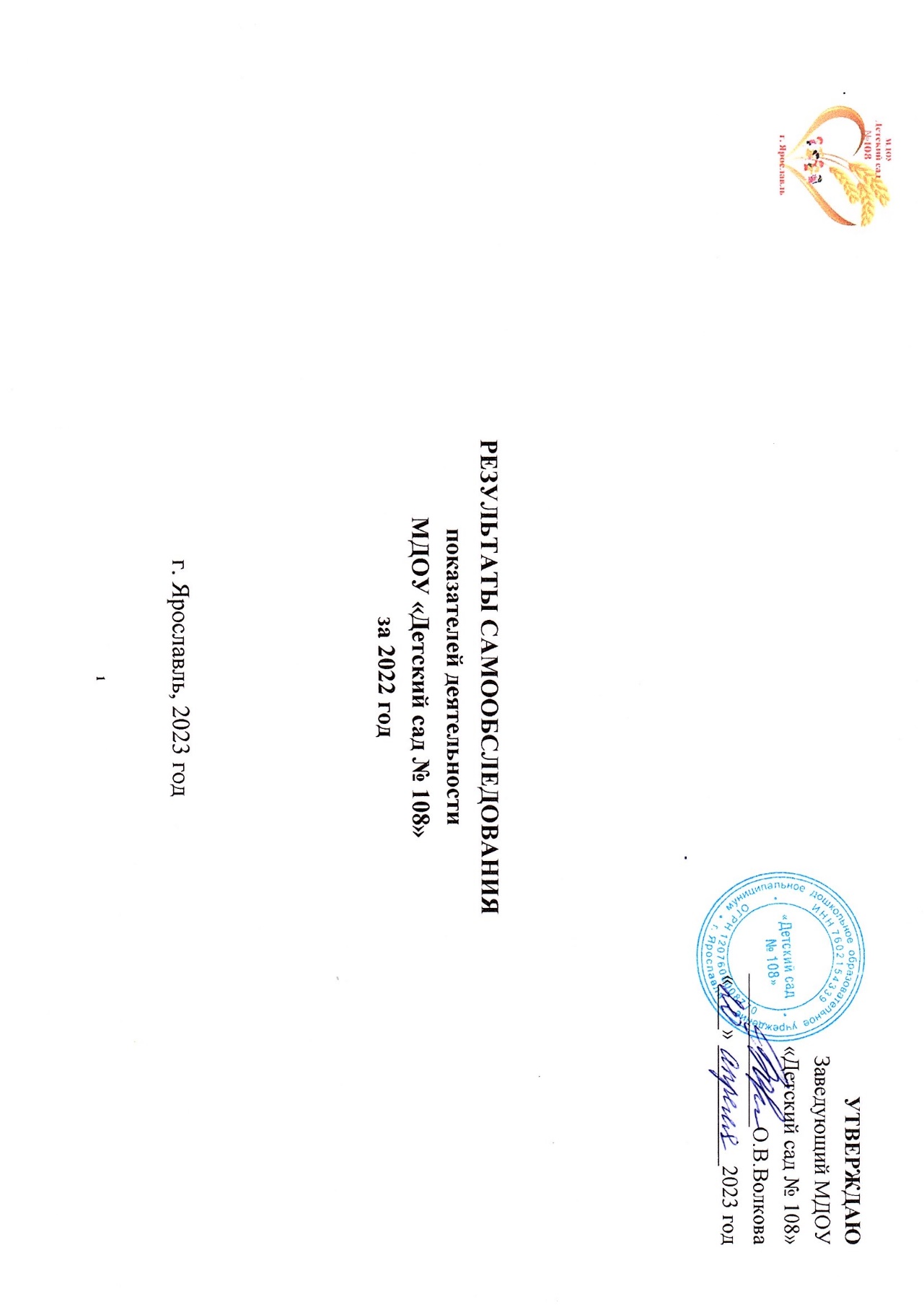 СОДЕРЖАНИЕПОЯСНИТЕЛЬНАЯ ЗАПИСКАПроцедуру самообследования муниципального дошкольного образовательного учреждения «Детский сад № 108» регулируют следующие нормативные документы и локальные акты:	• Федеральный закон «Об образовании в Российской Федерации» № 273-ФЗ от29.12.2012г.(ст.28п.3, 13, ст.29п.3);	• Постановление Правительства Российской Федерации №582 от 10.07.2013г. «Об утверждении Правил размещения на официальном сайте образовательной организации в информационно-телекоммуникационной сети «Интернет» и обновления информации об образовательной организации»;	• Приказ Министерства образования и науки Российской Федерации № 462 от14.06.2013г.«ОбутвержденииПорядкапроведениясамообследованияобразовательныхорганизаций»;	• Приказ Министерства образования и науки Российской Федерации № 1324 от10.12.2013г."Об утверждении показателей деятельности образовательной организации, подлежащей самообследованию».       • Положениеопорядкеподготовкииорганизациипроведениясамообследования.       •Положение о внутренней системе качества образования.Цель самообследования-обеспечение доступности и открытости информации о состоянии развития организации на основе анализа показателей, установленных федеральным органом исполнительной власти, а также подготовка отчета о результатах самообследования.Задачи самообследования:	• получение объективной информации о состоянии образовательного процесса в образовательной организации	• выявление положительных и отрицательных тенденций в образовательной деятельности;	  • установление причин возникновения проблем и поиск путей их устранения.В процессе самообследования проводится оценка: образовательной деятельности; системы управления организацией; содержания и качества образовательного процесса организации; качества кадрового, учебно-методического, библиотечно-информационного обеспечения, материально-технической базы; функционирования внутренней системы оценки качества образования.Методика самообследования предполагает использование целого комплекса разнообразных методов, которые целесообразно выделить в две группы: пассивные (наблюдение, количественный и качественный анализ продуктов деятельности и т.п.) и активные (анкетирование, собеседование, тестирование).ОБЩИЕ СВЕДЕНИЯСВЕДЕНИЯ О КОНТИНГЕНТЕ СЕМЕЙПолных семей - 90%, неполных -2%, двуязычных семей – 2%.Вывод: Воспитательная работа строится с учетом индивидуальных особенностей детей, с использованием разнообразных форм и методов, в тесной взаимосвязи воспитателей, специалистов и родителей. Детям из неполных семей уделяется большее внимание в первые месяцы после зачисления в детский сад.I.АНАЛИТИЧЕСКАЯ ЧАСТЬОЦЕНКА ОБРАЗОВАТЕЛЬНОЙ ДЕЯТЕЛЬНОСТИ
Образовательная деятельность в Детском саду организована в соответствии с Федеральным законом от 29.12.2012 № 273-ФЗ «Об образовании в Российской Федерации», ФГОС дошкольного образования. С 01.01.2021 Детский сад функционирует в соответствии с требованиями СП 2.4.3648-20 «Санитарно-эпидемиологические требования к организациям воспитания и обучения, отдыха и оздоровления детей и молодежи», а с 01.03.2021 — дополнительно с требованиями СанПиН 1.2.3685-21 «Гигиенические нормативы и требования к обеспечению безопасности и (или) безвредности для человека факторов среды обитания». Образовательная деятельность ведется на основании утвержденной основной образовательной программы дошкольного образования, которая составлена в соответствии с ФГОС дошкольного образования с учетом примерной образовательной программы дошкольного образования, санитарно-эпидемиологическими правилами и нормативами.Образовательный процесс для детей с ОВЗ и детей-инвалидов осуществляется в соответствии с адаптированной основной образовательной программой дошкольного образования для детей с ТНР (ОНР).Образовательная деятельность по образовательным программам дошкольного образования осуществляется в группах общеразвивающей и комбинированной направленности. В детском саду функционируют 12возрастных групп. Из них: После послабления коронавирусных ограничений с 02.07.2022 в детском саду отменили групповую изоляцию (постановление от 20.06.2022 № 18). Также стало возможным проводить массовые мероприятия со смешанными коллективами даже в закрытых помещениях. Впервые с 2020 года проводились массовые мероприятия с участием родителей, а также представителей социальных партнеров.Стало необязательным проводить дезинфекцию музыкального или спортивного залов в конце рабочего дня, игрушек и другого оборудования. Персонал смог работать без индивидуальных средств защиты (масок и перчаток).Снятие антиковидных ограничений позволило наблюдать динамику улучшения образовательных достижений воспитанников. На занятиях, прогулках, в самостоятельной деятельности дошкольники стали демонстрировать познавательную активность.Воспитатели отметили, что в летнее время стало проще укладывать детей спать и проводить занятия. Педагог-психолог провел плановый мониторинг состояния воспитанников и выявил, что уровень тревожности детей в третьей декаде года снизился на 15% по сравнению с показателями первого полугодия. В четвертой декаде процент снижения составил 12.Образовательная деятельность осуществляется на основании утвержденной образовательной программы учреждения. Уровень развития детей и эффективность организации образовательной деятельности анализируется по итогам систематических педагогических наблюдений и диагностики специалистов. Данные фиксируются в документации «Мониторинг освоения основной общеобразовательной программы», протоколах психолого-педагогического консилиума.Основной целью образовательной деятельности ДОУ является создание условий для непрерывного накопления ребенком культурного опыта деятельности и общения в процесса активного взаимодействия с окружающей средой, общения с другими детьми и взрослыми при решении задач и проблем, адекватных возрасту: познавательных, социальных, нравственных, исследовательских, художественно-эстетических и др.); в соответствии с возрастными и индивидуальными особенностями, что станет основой формирования в его сознании целостной картины мира, готовности к саморазвитию и успешной самореализации в дальнейшей жизни.В учреждении функционируют службы:• медицинская служба – педиатр, старшая медсестра (с сентября 2020 года);• методическая служба (с сентября 2020 года);• психологическая служба (с сентября 2020 года);• логопедическая служба (с сентября 2020 года);В учреждении функционируют:• консультационный пункт для детей, не посещающих ДОУ (с января 2021 года);. служба ранней помощи;• прием детей в режиме кратковременного пребывания (до 5 часов) с питанием;Оборудованы помещения и территории для осуществления образовательной деятельности, консультирования родителей и оказания услуг:• музыкальный зал (с сентября 2020 года);• физкультурный зал (с сентября 2020 года);• студия изобразительной деятельности (с сентября 2020 года);• кабинет развивающего обучения (с сентября 2020года);	• кабинет учителя-логопеда (с сентября 2020 года);• кабинет педагога-психолога (с сентября 2020 года);• прогулочные участки;• постоянно действующая выставка совместного творчества;• выставка изобразительных работ;Разработаны и реализуются:- «Основная образовательная программа дошкольного образования учреждения»;- «Адаптированная образовательная программа»;- «Рабочая программа воспитания»;- локальные акты по методическому, организационному, правовому, информационному, финансовому и материально-техническому обеспечению учреждения.Взаимодействие с социальными партнерамиУстановлены связи с социальными партнерами по разным направлениям образовательной деятельности:Договор с МУК «Централизованная система детских библиотек города Ярославля» по вопросам реализации познавательного и социально-коммуникативного развития;Сетевое взаимодействие по реализации муниципального проекта «Умные каникулы»Дополнительное образование
В Детском саду в 2022 году дополнительные общеразвивающие программы реализовались также по направлениям: художественному, физкультурно-оздоровительному, познавательному, речевому. техническому. Подробная характеристика — в таблице.Анализ родительского опроса, проведенного в декабре 2022 года, показывает, что дополнительное образование в Детском саду реализуется достаточно активно. Охват дополнительным образованием в Детском саду в 2022 году составил 70%. Это на 15% больше, чем в 2021 году. В рамках реализации задач патриотического воспитания Детский сад планирует во втором полугодии 2023 года начать реализовывать новую программу дополнительного образования «Народные танцы» по художественному направлению.Вывод: все нормативные локальные акты в части содержания, организации образовательного процесса в Детском саду имеются в наличии. Все возрастные группы укомплектованы полностью. Вакантных мест не имеется. В 2022 году в Детском саду организованы дополнительные образовательные услуги – по художественно-эстетическому развитию, физкультурно-оздоровительному развитию детей, а также техническому, познавательному и речевому. Реализуются приоритетные направления работы. Образовательная деятельность в ДОО в течение отчетного периода осуществлялась в соответствии с требованиями действующего законодательства. 2.ОЦЕНКА СИСТЕМЫ УПРАВЛЕНИЯ ОРГАНИЗАЦИЕЙСистема управления Система управления дошкольным учреждением – совокупность скоординированных, взаимосвязанных между собой мероприятий, направленных на достижение оптимального результата. В дошкольном учреждении создана гибкая структура управления в соответствии с целями и содержанием всей работы учреждения. Все функции управления — планирование, организация, регулирование, контроль, анализ, стимулирование — обоснованы и направлены на достижение максимального и качественного результата.К коллегиальным органам управления дошкольного учреждения относятся: Педагогический Совет - постоянно действующий коллегиальный орган самоуправления педагогических работников. Он проводится для рассмотрения и решения основных вопросов учебно-воспитательной работы детского сада. Его деятельность определяется «Положением о педагогическом совете». Результатом деятельности педагогического совета за 2020 год является: планирование и реализация образовательной работы; укрепление материальной базы учреждения за счет развития образовательного пространства и оптимизации центров детской активности «Науки и природы», выявление эффективности работы за учебный год и летний оздоровительный период.Общее собрание работников – коллегиальный орган управления, регламентирующий деятельность учреждения. Основными задачами являются: выработка коллективных решений для осуществления единства действий трудового коллектива и объединение усилий для повышения эффективности воспитательно-образовательной работы.Управляющий Совет – коллегиальный орган государственно-общественного управления общеобразовательным учреждением, формируемый посредством выборов, кооптации и назначения. Управляющий совет учреждения состоит из 16 человек: 8 - представители педагогического коллектива, 7 - представители родительской общественности и 1 кооаптивный член. В саду сложилась система взаимодействия с родительской общественностью, при которой родители являются равноправными участниками образовательного процесса. Результатом деятельности управляющего совета за 2022 год является:- достижение открытости системы управления; - усиление ориентации образования на интересы и запросы родителей; - укрепление ресурсной базы учреждения; - доступность информации в части расходования средств; - уменьшение числа конфликтов.Родительский комитет– добровольная общественная организация в МДОУ.  В состав входит 22 родителя. Внутри групп действуют групповые родительские комитеты, разные по количеству членов.Результатом деятельности за 2022 год является:- обеспечение постоянного систематического взаимодействия между учреждением и родительской общественностью (законными представителями);- содействие родителям в вопросах успешного освоения детьми программы дошкольного образования и укрепления материальной базы учреждения, в том числе в период пандемии. Члены родительского комитета возложили на себя ответственность за постоянную передачу информации от педагогов и администрации детского сада;- активное участие родителей в жизни детского сада: голосовании в конкурсах развивающей среды и творческих работ, участие в субботниках, и т.д., онлайн-анкетировании;- снижении доли участия родителей в собраниях (дистанционный формат).В детском саду постоянно действуют комиссии:Комиссия по урегулированию споров между участниками образовательных отношений- первичный орган по рассмотрению конфликтных ситуаций. Цель деятельности - урегулирование разногласий между участниками образовательных отношений по вопросам реализации права на образование (в том числе в случаях возникновения конфликта интересов педагогического работника), применения локальных нормативных актов.В состав комиссии входит 6 человек: 3 педагогических работника и 3 представителя от родительской общественности.Результатом деятельности за 2022 год является решение конфликтных ситуаций внутри группы, без выхода на комиссию.Комиссия по делам несовершеннолетних- коллегиальный, совещательный орган, объединяющий работу педагогов, специалистов и администрации для организации профилактической работы в ДОО. Цель деятельности - организация, координация, реализация психолого-педагогической поддержки детей и семей группы «социального риска», а также находящихся в социально-опасном положении и (или) в трудной жизненной ситуации. Результатом деятельности за 2022 год является:- мониторинг и учет семей категории «социального риска»;- низкий процент семей категории «социального риска».Общими результатами за 2022 год стали: открытость системы управления; усиление ориентация образования на интересы потребителей; укрепление материальной базы детского сада; прозрачность расходования средств; уменьшение числа конфликтов; активное участие родителей в совместных мероприятиях детского сада, благоустройстве сада.Вывод: МДОУ «Детский сад №108» зарегистрировано и функционирует в соответствии с нормативными документами в сфере образования. Структура и механизм управления дошкольным учреждением определяет его стабильное функционирование. Управление Детским садом осуществляется на основе сочетания принципов единоначалия и коллегиальности на аналитическом уровне.3.СОДЕРЖЕНИЕ И КАЧЕСТВО ПОДГОТОВКИ ОБУЧАЮЩИХСЯДеятельность Детского сада направлена на обеспечение непрерывного, всестороннего и своевременного развития ребенка. Организация образовательной деятельности строится на педагогически обоснованном выборе программ (в соответствии с лицензией), обеспечивающих получение образования, соответствующего ФГОС ДО. В основу воспитательно-образовательного процесса МДОУ «Детский сад №108»в 2021 году были положены основная образовательная программа дошкольного образования, самостоятельно разработанная в соответствии с федеральным государственным образовательным стандартом дошкольного образования и с учетом примерной образовательной программы дошкольного образования, программа воспитания и адаптированная образовательная программа для детей с ОВЗ. В ходе реализации образовательной деятельности используются информационные технологии, современные педагогические технологии, создана комплексная система планирования образовательной деятельности с учетом направленности реализуемой образовательной программы, возрастных и индивидуальных особенностей воспитанников, которая позволяет поддерживать качество подготовки воспитанников к школе на достаточно высоком уровне.	Хорошие результаты достигнуты благодаря использованию в работе методов, способствующих развитию самостоятельности, познавательных интересов детей, созданию проблемно-поисковых ситуаций, использованию эффективных здоровьесберегающих технологий и обогащению развивающей предметно- пространственной среды. Выполнение детьми программы осуществляется на хорошем уровне в Детском саду и планируется с учетом индивидуальных особенностей развития, состояния здоровья, способностей и интересов воспитанников. Также планируется индивидуальная работа с детьми, имеющими ограниченные возможности здоровья (ОВЗ), через интеграцию деятельности всех педагогических работников и родителей. В дошкольном образовательном учреждении сформированы и функционируют психолого-педагогическая служба, ППк.Дошкольное образовательное учреждение осуществляет деятельность по следующим основным направлениям развития детей (согласно основной образовательной программы): • Социально – коммуникативное развитие; • Познавательное развитие; • Речевое развитие; • Художественно – эстетическое• Физическое развитие.Уровень развития детей анализируется по итогам педагогической диагностики. Формы проведения диагностики:диагностические занятия (по каждому разделу программы);диагностические беседы;наблюдения, итоговые занятия.Разработаны диагностические карты освоения основной образовательной программы дошкольного образования Детского сада (ООП Детского сада) в каждой возрастной группе. Карты включают анализ уровня развития воспитанников в рамках целевых ориентиров дошкольного образования и качества освоения образовательных областей. Так, результаты качества освоения ООП Детского сада на конец 2022года выглядят следующим образом:
Результаты педагогического анализа показывают преобладание детей с высоким и средним уровнями развития при прогрессирующей динамике на конец учебного года, что говорит о результативности образовательной деятельности в Детском саду.Реализация каждой образовательной области предполагает решение специфических задач во всех видах детской деятельности, имеющих место в режиме дня Детского сада:Режимные моменты;Игровая деятельностьСпециально организованные традиционные и интегрированные занятияИндивидуальная и подгрупповая работаСамостоятельная деятельностьОпыты и экспериментированиеВ 2022 году в целях реализации годовой задачи «Формирование патриотических чувств у дошкольников через воспитание любви к родному краю, знакомство с традициями и обычаями русской народной культуры» в детском саду проводилась работа разнопланового характера в следующих направлениях: работа с педагогами, с детьмиДеятельность по патриотическому воспитанию носит системный характер и направлена на формирование:патриотизма и духовно-нравственных ценностей;эмоционально-ценностного отношения к истории, культуре и традициям малой Родины и России;основ гражданственности, патриотических чувств и уважения к прошлому, настоящему и будущему на основе изучения традиций, художественной литературы, культурного наследия большой и малой Родины;В группах детского сада прошли:познавательные беседы: «Ловкие и смелые», «Они защищали нашу Родину», «Защитники Отечества»и т.д, рассматривание иллюстраций по теме, чтение художественной литературы;просмотр мультимедийных презентаций: «Военные профессии», которые обогатили знания детей о Российской армии, о родах войск, активизировали словарный запас;подвижные игры и упражнения: «Разведчик и пограничник», «Чей отряд быстрей построится», «Самолеты», «Мы солдаты», «Самый четкий;консультация для родителей;прослушивание музыкальных произведений и песен о Великой Отечественной войне.В рамках физического развития проводятся образовательно-досуговые мероприятия: «Русские богатыри», «Мы ловкие, смелые, сильные».В 2022 году в рамках патриотического воспитания осуществлялась работа по формированию представлений о государственной символике РФ: изучение государственных символов: герба, флага и гимна РФ. Деятельность была направлена на формирование у дошкольников ответственного отношения к государственным символам страны.В рамках работы по формированию представлений о государственной символике у детей были запланированы и реализованы следующие мероприятия:тематические ООД по изучению государственных символов в возрастных группах;беседы с учетом возрастных особенностей детей;музыкально-спортивный праздник;Деятельность педагогического коллектива по патриотическому воспитанию и изучению госсимволов дошкольниками осуществляется в соответствии с поставленной целью и задачами на удовлетворительном уровне. Все запланированные мероприятия реализованы.Воспитательная работа в 2022 году осуществлялась в соответствии с рабочей программой воспитания и календарным планом воспитательной работы. Виды и формы организации совместной воспитательной деятельности педагогов, детей и их родителей разнообразны:коллективные мероприятия;тематические досуги;выставки;акции;Деятельность Детского сада направлена на обеспечение непрерывного, всестороннего и своевременного развития ребенка. Организация образовательной деятельности строится на педагогически обоснованном выборе программ (в соответствии с лицензией), обеспечивающих получение образования, соответствующего ФГОС ДО.Детский сад скорректировал ООП ДО, чтобы включить тематические мероприятия по изучению государственных символов в рамках всех образовательных областей.Подготовка детей к школе         В дошкольном учреждении организована психолого-педагогическая работа с детьми 6-7 лет по программе «Цветик-семицветик. Приключения будущих первоклассников». Была проведена диагностика готовности к школьному обучению. В исследовании приняли участие 39 человек (в ДОУ всего 42 выпускника, 3 из которых не посещают детский сад) Использовались следующие методики:- Куражева Н.Ю. «Диагностический комплекс «Цветик-семицветик» для детей 6-7 лет»;- Тест школьной зрелости Керна – Йирасека;- Методика Нежновой Т.А. «Лесенка»;- Проективная методика «Несуществующее животное»;- Методика Эльконина Д.Б. «Графический диктант».Работа с детьми с ОВЗВ 2022 учебном году коррекционную помощь в комбинированных группах получали 80 детей (69 ТНР, 7 ЗПР, 4 ребенка с рекомендациями занятий логопеда по коррекции звукопроизношения). В течение учебного года обследовано с целью выявления ОВЗ 40 детей. Направлено на ПМПК для определения и уточнения образовательного маршрута 39 детей. Адаптированные образовательные программы реализованы в полном объеме, коррекционная работа проводилась с использованием наглядных, практических и словесных методов обучения и воспитания с учетом психофизического состояния детей, с использованием дидактического материала. Коррекционная работа проводилась по следующим направлениям: накопление и активизация словаря, уточнение лексико-грамматических категорий, развитие фонематических представлений, коррекция нарушений звукопроизношения, развитие связной речи. Логопедическую помощь в группах общеобразовательной и комбинированной направленности получали 7 детей (дети с рекомендациями занятий с логопедом по коррекции звукопроизношения, дети с ТНР находящиеся в общеразвивающих группах). Участие воспитанников в конкурсах различного уровня в 2022 годуВыводы: образовательный процесс в детском саду организован в соответствии с требованиями, предъявляемыми ФГОС ДО, и направлен на сохранение и укрепление здоровья воспитанников, предоставление равных возможностей для полноценного развития каждого ребёнка. Общая картина оценки индивидуального развития позволила выделить детей, которые нуждаются в особом внимании педагога и в отношении которых необходимо скорректировать, изменить способы взаимодействия, составить индивидуальные образовательные маршруты. Работа с детьми продолжается.4. ОЦЕНКА ОРГАНИЗАЦИИ УЧЕБНОГО ПРОЦЕССА
В основе образовательного процесса в Детском саду лежит взаимодействие педагогических работников, администрации и родителей. Основными участниками образовательного процесса являются дети, родители, педагоги.Основные формы организации образовательного процесса:Совместная деятельность педагога и воспитанника в рамках организованной образовательной деятельности по освоению основной общеобразовательной программы;Самостоятельная деятельность воспитанников под наблюдением воспитателя;Основная общеобразовательная программа дошкольного учреждения определяет содержание и организацию образовательного процесса для детей дошкольного возраста и направлена на формирование общей культуры, развитие физических, интеллектуальных и личностных качеств, обеспечивающих социальную успешность, сохранение и укрепление здоровья детей дошкольного возраста. Организация воспитательно-образовательного процесса осуществляется на основании режима дня, сетки занятий, которые не превышают норм предельно допустимых нагрузок, соответствуют требованиям СанПиН и организуются педагогами Детского сада на основании перспективного и календарно-тематического планирования.Занятия в рамках образовательной деятельности ведутся по подгруппам. Продолжительность занятий соответствует СанПиН 1.2.3685-21 и составляет в группах с детьми:от 1,5 до 3 лет — до 10 минут;от 3 до 4 лет — до 15 минут;от 4 до 5 лет — до 20 минут;от 5 до 6 лет — до 25 минут;от 6 до 7 лет — до 30 минут.Между занятиями в рамках образовательной деятельности предусмотрены перерывы продолжительностью не менее 10 минут.	Основной формой ООД является игра. Образовательная деятельность с детьми строится с учетом индивидуальных особенностей детей и их способностей. Выявление и развитие способностей воспитанников осуществляется в любых формах образовательного процесса.Чтобы не допустить распространения коронавирусной инфекции, администрация МДОУ в 2021 году продолжила соблюдать ограничительные и профилактические меры в соответствии с СП 3.1/2.4.3598-20:ежедневный усиленный фильтр воспитанников и работников — термометрию с помощью бесконтактных термометров и опрос на наличие признаков инфекционных заболеваний. Лица с признаками инфекционных заболеваний изолируются, а Детский сад уведомляет территориальный орган Роспотребнадзора;еженедельная генеральная уборка с применением дезинфицирующих средств, разведенных в концентрациях по вирусному режиму;ежедневная влажная уборка с обработкой всех контактных поверхностей, игрушек и оборудования дезинфицирующими средствами;дезинфекция посуды, столовых приборов после каждого использования;использование бактерицидных установок в групповых комнатах;частое проветривание групповых комнат в отсутствие воспитанников;проведение всех занятий в помещениях групповой ячейки или на открытом воздухе отдельно от других групп;требование о заключении врача об отсутствии медицинских противопоказаний для пребывания в Детском саду ребенка, который переболел или контактировал с больным COVID-19.В течение года проводилась систематическая работа, направленная на сохранение и укрепление физического, психического и эмоционального здоровья детей, по профилактике нарушений осанки и плоскостопия у детей. Педагоги ежегодно при организации образовательного процесса учитывают уровень здоровья детей и строят образовательную деятельность с учетом здоровья и индивидуальных особенностей.В физическом развитии дошкольников основными задачами для МДОУ являются охрана и укрепление физического, психического здоровья детей, в том числе их эмоционального благополучия. Оздоровительный процесс включает в себя:профилактические, оздоровительные мероприятия;организацию рационального питании;санитарно-гигиенические и противоэпидемиологические мероприятия;двигательную активность;комплекс закаливающих мероприятий;использование здоровьесберегающих технологий и методик (дыхательные гимнастики, индивидуальные физические упражнения);режим проветривания и кварцевания.Благодаря созданию медико-педагогических условий и системе оздоровительных мероприятий показатели физического здоровья детей улучшились.Одним из основных направлений физкультурно-оздоровительной работы является создание оптимальных условий для двигательной активности детей, формирование у них необходимых двигательных умений и навыков, а также воспитание положительного отношения к здоровому образу жизни. В групповых помещениях созданы физкультурно-оздоровительные уголки. Функционируют две спортивные площадки для организации двигательной активности на прогулке. Результаты мониторинга физического развития детей выявили положительную динамику физического развития.Но несмотря на проводимые мероприятия число дней, пропущенных одним ребенком по болезни, достаточно высокий. Показатель заболеваемости складывается из длительного отсутствия одних и тех же детей, обусловлен возрастными особенностями детей младшего дошкольного возраста, первый год посещающих МДОУ, увеличением числа детей с хроническими заболеваниями.Оценка удовлетворенности родителей содержанием, условиями и качеством образовательной деятельности ДОУВывод: Воспитательно-образовательный процесс в МДОУ «Детский сад №108» строится с учетом требований санитарно-гигиенического режима в дошкольных учреждениях. Выполнение детьми программы осуществляется на хорошем уровне. Годовые задачи реализованы в полном объеме. В Детском саду систематически организуются и проводятся различные тематические мероприятия. Содержание воспитательно-образовательной работы соответствует требованиям социального заказа (родителей), обеспечивает развитие детей за счет использования образовательной программы. Организация педагогического процесса отмечается гибкостью, ориентированностью на возрастные и индивидуальные особенности детей, что позволяет осуществить личностно-ориентированный подход к детям.5. КАЧЕСТВО КАДРОВОГО ОБЕСПЕЧЕНИЯМДОУ «Детский сад №108» на декабрь 2022 укомплектован на 94% . Всего работают 30 человек.  Педагогический коллектив насчитывает 8 специалистов. За 2022 год педагогические работники прошли аттестацию и получили:высшую квалификационную категорию -1 воспитатель;первую квалификационную категорию – 1 воспитатель;Курсы повышения квалификации в 2022 году Распределение педагогических работников по возрасту, человекПо итогам 2022 года Детский сад перешел на применение профессиональных стандартов. Из 30 педагогических работников все соответствуют квалификационным требованиям профстандарта «Педагог». Их должностные инструкции соответствуют трудовым функциям, установленным профстандартом  «Педагог»
Гистограмма с характеристиками кадрового состава Детского садаВ 2022 году педагоги принимали активное участие вфорумах , семинарах, конференциях разного уровня в он-лайн формате.

В учреждении созданы условия для участия педагогов в конкурсах на различных уровнях. Педагоги повышают свой профессиональный уровень на КПК, конкурсах профессионального мастерства, эффективно участвуют в работе методических объединений, знакомятся с опытом работы своих коллег и других дошкольных учреждений, а также саморазвиваются. Данные мероприятия создают условия для повышения качества реализации образовательной программы.Участие педагогов в профессиональных конкурсах в 2022 годуВывод:ВДетском саду созданы кадровые условия, обеспечивающие качественную реализацию образовательной программы в соответствии с требованиями обновления дошкольного образования. В учреждении созданы условия для непрерывного профессионального развития педагогических работников через систему методических мероприятий в Детском саду. Педагоги МДОУ «Детский сад №108»зарекомендовали себя как инициативный, творческий коллектив, умеющий найти индивидуальный подход к каждому ребенку, помочь раскрыть и развить его способности. Таким образом, система психолого-педагогического сопровождения педагогов, уровень профессиональной подготовленности и мастерства, их творческий потенциал, стремление к повышению своего теоретического уровня позволяют педагогам создать комфортные условия в группах, грамотно и успешно строить педагогический процесс с учетом требований ФГОС ДО. Однако необходимо педагогам и узким специалистам более активно принимать участие в методических мероприятиях разного уровня, так как это, во-первых, учитывается при прохождении процедуры экспертизы во время аттестации педагогического работника, а во-вторых, играет большую роль в повышении рейтинга Детского сада.6. ОЦЕНКАКАЧЕСТВАУЧЕБНО-МЕТОДИЧЕСКОГООБЕСПЕЧЕНИЯ.В МДОУ «Детский сад №108» библиотека является составной частью методической службы. Библиотечный фонд располагается в методическом кабинете, кабинетах специалистов, группах детского сада и представлен методической литературой по всем образовательным областям ООП «От рождения до школы», детской художественной литературой, периодическими изданиями и другими информационными ресурсами на различных электронных носителях. В каждой возрастной группе имеется банк необходимых учебно-методических пособий, рекомендованных для планирования воспитательно-образовательной работы в соответствии с обязательной частью ООП.В 2022 году Детский сад пополнил УМК  методической литературы по инновационной программе «От рождения до школы»Приобрели наглядно-дидактические пособия:Серии «Мир в картинках», «Рассказы по картинкам», «Грамматика в картинках», «Искусство детям»Картины для рассматриванияНаглядный материал, развивающие игрыОборудование и оснащение методического кабинета достаточно для реализации образовательных программ. В методическом кабинете созданы условия для возможности организации совместной деятельности педагогов. Информационное обеспечение детского сада включает в себя:ИКТ оборудованиеПрограммное обеспечениеВывод: В МДОУ «Детский сад №108» учебно- методическое и информационное обеспечение соответствует программам, пополняется иобновляетсявсоответствииссовременнымитребованиями.Подборпрограммитехнологийобеспечиваетцелостностьобразовательнойработы,содействуетэффективномурешениюпроблемыпреемственности при переходе из одной возрастной группы в другую, и способствуетразвитиюличностиребенкадошкольноговозрастапоосновнымнаправлениям,даетвозможность педагогамреализовать свойтворческийпотенциал.7. ОЦЕНКА РАЗВИТИЯ МАТЕРИАЛЬНО-ТЕХНИЧЕСКОЙ БАЗЫ	В 2022 году материально-техническая база получила развитие.	В ДОУ сформирована материально-техническая база для реализации образовательных программ, жизнеобеспечения и развития детей. В учреждении оборудованы помещения:групповые помещения -12;кабинет заведующего -1;методический кабинет – 1;кабинеты специалистов – 4;музыкальный зал- 1;физкультурный зал – 1;пищеблок- 1;медицинский кабинет -1;прачечная – 1;При создании РППС воспитатели учитывают возрастные и индивидуальные особенности детей своей группы. Оборудованы групповые комнаты, включающие игровую, познавательную, обеденную зоны.Вывод: В 2022 году необходимо продолжать модернизацию цифрового обучающего оборудования и программного обеспечения, определить источники финансирования и закупки.8. ОЦЕНКА ФУНКЦИОНИРОВАНИЯ ВНУТРЕННЕЙ СИСТЕМЫ ОЦЕНКИ КАЧЕСТВА ОБРАЗОВАНИЯ
Система качества дошкольного образования в ДОУ рассматривается как система контроля внутри ДОУ, которая включает в себя интегративные качества:качество методической работы;качество воспитательно-образовательного процесса;качество взаимодействия с родителями;качество работы с педагогическими кадрами;качество развивающей предметно-пространственной среды.
С целью повышения эффективности учебно-воспитательной деятельности применяется педагогический мониторинг, который дает качественную и своевременную информацию, необходимую для принятия управленческих решений.ВДОУвнутреннийконтроль осуществляют заведующий,заместителизаведующей, старший воспитатель, медицинская сестра, а также педагоги, работающиена самоконтроле. Порядок внутреннего контроля определяется Уставом Детского сада,Положением овнутреннемконтроле,годовымпланомДОУдолжностнымиинструкциямии распоряжениямируководства.Контрольв Детском саду проводится по плану, утвержденному заведующим вначалеучебного года,ипредставляетсобойследующиевиды:- оперативныйконтроль (ежемесячно, еженедельно, ежедневно);- тематический2разавгод (от одного до двух месяцев);- самоконтроль (постоянно);- самоанализ (при организации различных форм работы);- итоговый (один раз в год).Вывод: ВДОУ выстроена система методического контроля ианализарезультативностивоспитательно-образовательногопроцессаповсемнаправлениямразвитиядошкольниковифункционированиядетского садавцелом. В учреждении созданыблагоприятныеусловиядляосвоениявоспитанникамиобразовательныхпрограмм. Повысилось качество работы с детьми в разных видах деятельности,значительноактивизироваласьработапоиспользованиюэлектронныхресурсов,совершенствуется работаскадрами,достаточноевниманиеуделяетсянепрерывномупрофессиональномуроступедагогов.II. РЕЗУЛЬТАТЫ АНАЛИЗА ПОКАЗАТЕЛЕЙ ДЕЯТЕЛЬНОСТИ МУНИЦИПАЛЬНОГО ДОШКОЛЬНОГО ОБРАЗОВАТЕЛЬНОГО УЧРЕЖДЕНИЯ «ДЕТСКИЙ САД № 108», ПОДЛЕЖАЩЕЙ САМООБСЛЕДОВАНИЮАнализ показателей указывает на то, что МДОУ «Детский сад №108» имеет достаточную инфраструктуру, которая соответствует требованиям СП2.43648-20 и позволяет реализовывать образовательные программы в полном объеме в соответствии с ФГОС ДОЗаведующий МДОУ									О.В.Волкова«Детский сад № 108»РазделСтрПояснительная записка3Общие сведения4Сведения о контингенте семей5I. АНАЛИТИЧЕСКАЯ ЧАСТЬ61. Оценка образовательной деятельности62. Оценка системы управления организации113. Оценка содержания и качества подготовки обучающихся144. Оценка организации учебного процесса245. Оценка кадрового обеспечения326. Оценка качества учебно-методического обеспечения33 7. Оценка развития материально-технической базы338. Оценка функционирования внутренней системы оценки качества образования34II. РЕЗУЛЬТАТЫ АНАЛИЗА ПОКАЗАТЕЛЕЙ ДЕЯТЕЛЬНОСТИ ОРГАНИЗАЦИИ, ПОДЛЕЖАЩЕЙ САМООБСЛЕДОВАНИЮ35Наименованиемуниципальное дошкольное образовательное учреждение «Детский сад № 108»Адрес150019, город Ярославль, улица Александра Додонова, здание 2-АЗаведующийВолкова Оксана ВячеславовнаСтарший воспитательЩербакова Ирина ЕвгеньевнаЛицензииНа осуществление образовательной деятельности:  № 29/20 серия 76ЛО2 № 0001714 от 09.09.2020 годаНа осуществление медицинской деятельности: ЛО – 76-01-002950 от 29.11.2021 годаГод ввода в эксплуатацию2020Количество групп12Из них комбинированных11Общее количество воспитанников275Количество детей, поступающих в школу42Адрес электронной почтыyardou108@yandex.ruАдрес сайтаhttps://mdou108.edu.yar.ru/Режим работыПятидневная рабочая неделя, с понедельника по пятницу. Длительность пребывания детей в группах – 12 часов. Режим работы групп – с 07.00 до 19.00Возрастные группы:от 20 до 30 лет -19%;от 31 до 35 лет - 42%;от 36 до 40 лет - 24%;старше 40 лет - 15%.Сведения о занятости и характере трудовой деятельности:служащие - 60%;рабочие -19%; домохозяйки -13%; предприниматели -8%.Образовательный уровень:высшее образование имеют - 65% родителей; неполное высшее образование имеют – 5% родителей; среднее специальное -24%; среднее -6%.Сведения о количестве детей в семьях:один ребенок в семье - 30 % семей;двое детей-  52%;трое и более детей - 13%;более троих, многодетные семье - 5 %.Направление Возраст Количество группКоличество детейОбщеразвивающееЯсельная группа127Комбинированноемладшая125Комбинированное2-ая младшая 366Комбинированноесредняя371Комбинированноестаршая244Комбинированноеподготовительная242ИтогоИтого12275№Наименование программыФорма организацииВозрастГод, количество воспитанниковГод, количество воспитанников№Наименование программыФорма организацииВозраст202120221Изостудия «Разноцветный мир»студия4-7 лет32402Театральная студия «Гримасики»студия5-7 лет12173«По тропинкам Фиолетового леса»кружок4-7 лет96364Ритмопластикакружок3-7 лет98385Футболкружок3-7 лет34406«Буквоград»кружок5-7 лет0277Английский языккружок5-7 лет0248Робототехникакружок4-7 лет0Структурное подразделение ДОУДолжность и Ф.И.О. руководителяНаличие положений о структурном подразделенииПедагогический советСтарший воспитатель- Щербакова И.Е.Бунь Т.В.Положение о педагогическом совете образовательного учрежденияОбщее собрание работниковПредседатель Общего собрания работников Горбачёва Н.А.Положение об общем собрании работников МДОУ "Детский сад № 108"»Управляющий советПредставители педагогического коллектива, родительской общественности, кооптированные членыПоложение об управляющем совете МДОУРодительский комитетПредседатель родительского комитета Макеева И.Ю.Положение о родительском комитетеПрофсоюзный комитетПредседатель профсоюзного комитета Яковлева И.В."Положение о первичной профсоюзной организации муниципального дошкольного образовательного учреждения "Детский сад № 108"высокийсреднийнизкийИтогоУровень развития воспитанников в рамках целевых ориентиров32%57%5%94%Показатели освоения программы по образовательным областям в %Показатели освоения программы по образовательным областям в %Показатели освоения программы по образовательным областям в %Показатели освоения программы по образовательным областям в %Показатели освоения программы по образовательным областям в %Общий уровень освоения ООП ФизическоеразвитиеСоциально-коммуникативноеразвитиеРечевоеразвитиеПознава-тельноеразвитиеХудожественно-эстетическоеразвитиеОбщий уровень освоения ООП 76%63%64%67%87%71,4%Образовательная областьФормы работыЧто должен усвоить воспитанникПознавательное развитиеИгровая деятельность. Театрализованная деятельность. Чтение стихов о Родине, флаге и т. д.Получить информацию об окружающем мире, малой родине, Отечестве, социокультурных ценностях нашего народа, отечественных традициях и праздниках, госсимволах, олицетворяющих РодинуСоциально-коммуникативное развитиеИгровая деятельность. Театрализованная деятельность. Чтение стихов о Родине, флаге и т. д.Усвоить нормы и ценности, принятые в обществе, включая моральные и нравственные. Сформировать чувство принадлежности к своей семье, сообществу детей и взрослыхРечевое развитиеИгровая деятельность. Театрализованная деятельность. Чтение стихов о Родине, флаге и т. д.Познакомиться с книжной культурой, детской литературой. Расширить представления о госсимволах страны и ее историиХудожественно-эстетическое развитиеТворческие формы – рисование, лепка, художественное слово, конструирование и др.Научиться ассоциативно связывать госсимволы с важными историческими событиями страныФизическое развитиеСпортивные мероприятияНаучиться использовать госсимволы в спортивных мероприятиях,узнать, с чем данная норма и традиции связаныКоличественные результаты готовности к школьному обучению на 31.12.2022Количественные результаты готовности к школьному обучению на 31.12.2022Количественные результаты готовности к школьному обучению на 31.12.2022Количественные результаты готовности к школьному обучению на 31.12.2022Количественные результаты готовности к школьному обучению на 31.12.2022Количественные результаты готовности к школьному обучению на 31.12.2022Количественные результаты готовности к школьному обучению на 31.12.2022Количественные результаты готовности к школьному обучению на 31.12.2022Количественные результаты готовности к школьному обучению на 31.12.2022Общие данные Уровни развитияУровни развитияУровни развитияУровни развитияУровни развитияУровни развитияУровни развитияУровни развитияОбщие данные ВысокийСреднийНизкийНизкийОчень низкийОчень низкийОчень низкийОчень низкийОбщие данные Кол-во детей%Кол-во детей%Кол-во детей%Кол-во детей%Общие данные 513%3179%38%00%0%0%Составляют дети, которые не сотрудничают со взрослым, не включаются в выполнение заданий и не выполняют его.Составляют дети, которые не сотрудничают со взрослым, не включаются в выполнение заданий и не выполняют его.Составляют дети, которые не сотрудничают со взрослым, не включаются в выполнение заданий и не выполняют его.Составляют дети, которые не сотрудничают со взрослым, не включаются в выполнение заданий и не выполняют его.Составляют дети, которые не сотрудничают со взрослым, не включаются в выполнение заданий и не выполняют его.Составляют дети, которые не сотрудничают со взрослым, не включаются в выполнение заданий и не выполняют его.Составляют дети, которые не сотрудничают со взрослым, не включаются в выполнение заданий и не выполняют его.Составляют дети, которые не сотрудничают со взрослым, не включаются в выполнение заданий и не выполняют его.Составляют дети, которые не сотрудничают со взрослым, не включаются в выполнение заданий и не выполняют его.Составляют дети, которые не сотрудничают со взрослым, не включаются в выполнение заданий и не выполняют его.Составляют дети, которые не сотрудничают со взрослым, не включаются в выполнение заданий и не выполняют его.Составляют дети, которые не сотрудничают со взрослым, не включаются в выполнение заданий и не выполняют его.Составляют дети, которые не сотрудничают со взрослым, не включаются в выполнение заданий и не выполняют его.8%8%Составляют дети, которые принимают задание и начинают сотрудничать со взрослым, стремятся достичь цели, стараются самостоятельно выполнить задания, но выполняют его не вполном объёме и допускают большое количество ошибок. В процессе диагностического обучения действуют адекватно и принимают помощь взрослого.Составляют дети, которые принимают задание и начинают сотрудничать со взрослым, стремятся достичь цели, стараются самостоятельно выполнить задания, но выполняют его не вполном объёме и допускают большое количество ошибок. В процессе диагностического обучения действуют адекватно и принимают помощь взрослого.Составляют дети, которые принимают задание и начинают сотрудничать со взрослым, стремятся достичь цели, стараются самостоятельно выполнить задания, но выполняют его не вполном объёме и допускают большое количество ошибок. В процессе диагностического обучения действуют адекватно и принимают помощь взрослого.Составляют дети, которые принимают задание и начинают сотрудничать со взрослым, стремятся достичь цели, стараются самостоятельно выполнить задания, но выполняют его не вполном объёме и допускают большое количество ошибок. В процессе диагностического обучения действуют адекватно и принимают помощь взрослого.Составляют дети, которые принимают задание и начинают сотрудничать со взрослым, стремятся достичь цели, стараются самостоятельно выполнить задания, но выполняют его не вполном объёме и допускают большое количество ошибок. В процессе диагностического обучения действуют адекватно и принимают помощь взрослого.Составляют дети, которые принимают задание и начинают сотрудничать со взрослым, стремятся достичь цели, стараются самостоятельно выполнить задания, но выполняют его не вполном объёме и допускают большое количество ошибок. В процессе диагностического обучения действуют адекватно и принимают помощь взрослого.Составляют дети, которые принимают задание и начинают сотрудничать со взрослым, стремятся достичь цели, стараются самостоятельно выполнить задания, но выполняют его не вполном объёме и допускают большое количество ошибок. В процессе диагностического обучения действуют адекватно и принимают помощь взрослого.Составляют дети, которые принимают задание и начинают сотрудничать со взрослым, стремятся достичь цели, стараются самостоятельно выполнить задания, но выполняют его не вполном объёме и допускают большое количество ошибок. В процессе диагностического обучения действуют адекватно и принимают помощь взрослого.Составляют дети, которые принимают задание и начинают сотрудничать со взрослым, стремятся достичь цели, стараются самостоятельно выполнить задания, но выполняют его не вполном объёме и допускают большое количество ошибок. В процессе диагностического обучения действуют адекватно и принимают помощь взрослого.Составляют дети, которые принимают задание и начинают сотрудничать со взрослым, стремятся достичь цели, стараются самостоятельно выполнить задания, но выполняют его не вполном объёме и допускают большое количество ошибок. В процессе диагностического обучения действуют адекватно и принимают помощь взрослого.Составляют дети, которые принимают задание и начинают сотрудничать со взрослым, стремятся достичь цели, стараются самостоятельно выполнить задания, но выполняют его не вполном объёме и допускают большое количество ошибок. В процессе диагностического обучения действуют адекватно и принимают помощь взрослого.Составляют дети, которые принимают задание и начинают сотрудничать со взрослым, стремятся достичь цели, стараются самостоятельно выполнить задания, но выполняют его не вполном объёме и допускают большое количество ошибок. В процессе диагностического обучения действуют адекватно и принимают помощь взрослого.Составляют дети, которые принимают задание и начинают сотрудничать со взрослым, стремятся достичь цели, стараются самостоятельно выполнить задания, но выполняют его не вполном объёме и допускают большое количество ошибок. В процессе диагностического обучения действуют адекватно и принимают помощь взрослого.79%79%Составляют дети, которые сразу начинают сотрудничать со взрослым, принимают и понимают задание, самостоятельно находят способ его выполнения, но при этом могут допускать 1-2 ошибки в ходе выполнения задания.Составляют дети, которые сразу начинают сотрудничать со взрослым, принимают и понимают задание, самостоятельно находят способ его выполнения, но при этом могут допускать 1-2 ошибки в ходе выполнения задания.Составляют дети, которые сразу начинают сотрудничать со взрослым, принимают и понимают задание, самостоятельно находят способ его выполнения, но при этом могут допускать 1-2 ошибки в ходе выполнения задания.Составляют дети, которые сразу начинают сотрудничать со взрослым, принимают и понимают задание, самостоятельно находят способ его выполнения, но при этом могут допускать 1-2 ошибки в ходе выполнения задания.Составляют дети, которые сразу начинают сотрудничать со взрослым, принимают и понимают задание, самостоятельно находят способ его выполнения, но при этом могут допускать 1-2 ошибки в ходе выполнения задания.Составляют дети, которые сразу начинают сотрудничать со взрослым, принимают и понимают задание, самостоятельно находят способ его выполнения, но при этом могут допускать 1-2 ошибки в ходе выполнения задания.Составляют дети, которые сразу начинают сотрудничать со взрослым, принимают и понимают задание, самостоятельно находят способ его выполнения, но при этом могут допускать 1-2 ошибки в ходе выполнения задания.Составляют дети, которые сразу начинают сотрудничать со взрослым, принимают и понимают задание, самостоятельно находят способ его выполнения, но при этом могут допускать 1-2 ошибки в ходе выполнения задания.Составляют дети, которые сразу начинают сотрудничать со взрослым, принимают и понимают задание, самостоятельно находят способ его выполнения, но при этом могут допускать 1-2 ошибки в ходе выполнения задания.Составляют дети, которые сразу начинают сотрудничать со взрослым, принимают и понимают задание, самостоятельно находят способ его выполнения, но при этом могут допускать 1-2 ошибки в ходе выполнения задания.Составляют дети, которые сразу начинают сотрудничать со взрослым, принимают и понимают задание, самостоятельно находят способ его выполнения, но при этом могут допускать 1-2 ошибки в ходе выполнения задания.Составляют дети, которые сразу начинают сотрудничать со взрослым, принимают и понимают задание, самостоятельно находят способ его выполнения, но при этом могут допускать 1-2 ошибки в ходе выполнения задания.Составляют дети, которые сразу начинают сотрудничать со взрослым, принимают и понимают задание, самостоятельно находят способ его выполнения, но при этом могут допускать 1-2 ошибки в ходе выполнения задания.13%13%Составляют дети, которые сразу идут на контакт со взрослым, принимают и понимают задание, самостоятельно находят способ выполнения, подходят творчески к выполнению задания, предлагают разные способы выполнения заданий. Качество и скорость выполнения заданий у этих детей - высокие.Составляют дети, которые сразу идут на контакт со взрослым, принимают и понимают задание, самостоятельно находят способ выполнения, подходят творчески к выполнению задания, предлагают разные способы выполнения заданий. Качество и скорость выполнения заданий у этих детей - высокие.Составляют дети, которые сразу идут на контакт со взрослым, принимают и понимают задание, самостоятельно находят способ выполнения, подходят творчески к выполнению задания, предлагают разные способы выполнения заданий. Качество и скорость выполнения заданий у этих детей - высокие.Составляют дети, которые сразу идут на контакт со взрослым, принимают и понимают задание, самостоятельно находят способ выполнения, подходят творчески к выполнению задания, предлагают разные способы выполнения заданий. Качество и скорость выполнения заданий у этих детей - высокие.Составляют дети, которые сразу идут на контакт со взрослым, принимают и понимают задание, самостоятельно находят способ выполнения, подходят творчески к выполнению задания, предлагают разные способы выполнения заданий. Качество и скорость выполнения заданий у этих детей - высокие.Составляют дети, которые сразу идут на контакт со взрослым, принимают и понимают задание, самостоятельно находят способ выполнения, подходят творчески к выполнению задания, предлагают разные способы выполнения заданий. Качество и скорость выполнения заданий у этих детей - высокие.Составляют дети, которые сразу идут на контакт со взрослым, принимают и понимают задание, самостоятельно находят способ выполнения, подходят творчески к выполнению задания, предлагают разные способы выполнения заданий. Качество и скорость выполнения заданий у этих детей - высокие.Составляют дети, которые сразу идут на контакт со взрослым, принимают и понимают задание, самостоятельно находят способ выполнения, подходят творчески к выполнению задания, предлагают разные способы выполнения заданий. Качество и скорость выполнения заданий у этих детей - высокие.Составляют дети, которые сразу идут на контакт со взрослым, принимают и понимают задание, самостоятельно находят способ выполнения, подходят творчески к выполнению задания, предлагают разные способы выполнения заданий. Качество и скорость выполнения заданий у этих детей - высокие.Составляют дети, которые сразу идут на контакт со взрослым, принимают и понимают задание, самостоятельно находят способ выполнения, подходят творчески к выполнению задания, предлагают разные способы выполнения заданий. Качество и скорость выполнения заданий у этих детей - высокие.Составляют дети, которые сразу идут на контакт со взрослым, принимают и понимают задание, самостоятельно находят способ выполнения, подходят творчески к выполнению задания, предлагают разные способы выполнения заданий. Качество и скорость выполнения заданий у этих детей - высокие.Составляют дети, которые сразу идут на контакт со взрослым, принимают и понимают задание, самостоятельно находят способ выполнения, подходят творчески к выполнению задания, предлагают разные способы выполнения заданий. Качество и скорость выполнения заданий у этих детей - высокие.Составляют дети, которые сразу идут на контакт со взрослым, принимают и понимают задание, самостоятельно находят способ выполнения, подходят творчески к выполнению задания, предлагают разные способы выполнения заданий. Качество и скорость выполнения заданий у этих детей - высокие.ДатаНазвание конкурсаУровеньНазвание приказаУчастникиКоличествоРезультатМарт 2022Конкурс чтецов "Живое слово" городской11Диплом 3 местоАпрель 2022 Конкурс выставки декоративно-прикладного и изобразительного творчества «Пасхальная радость»городскойДети старшей и подготовительной группы5Диплом 2 местоАпрель2022Второй областной конкурс «Ecco – ShoolЯрославии»областной11сертификатАпрель2022Проект «Умные каникулы»городскойДети подготовительной группы 25 ДипломыМай 2022Областной творческий конкурс«День Победы детскими глазами»областнойсертификатыАвгуст 2022Творческий конкурс  из песка«Песочные фантазии»ОУПриказ №325 -0 от  августа 2022 годаСредний и старший возрастДипломы за 1, 2, 3, местоиюль2022Конкурс-выставка детских рисунков «Мой любимый Мульт герой в родном городе» среди воспитанников ДОУ г ЯрославлягородскойПриказ № 01-05\6271 группа, 1воспитанникблагодарность июль2022Конкурс-выставка детских рисунков «Мой любимый Мульт герой в родном городе» среди воспитанников ДОУ г ЯрославляОУПриказ № 456-ОСредний, старший, подготовительный возрастДипломы за 1, 2, 3 место7.10.2022«Мы –эковолонтеры» среди педагогических работников, воспитанников и родителей (законных представителей) муниципальных дошкольных образовательных учреждений города ЯрославлягородскойПриказ № 01-05\959Педагоги Горбачева Н.А., Клешнева И.А, воспитанники группы №1025Диплом 1 место14.10.2022Городской дистанционный фестиваль-конкурс творческого мастерства педагогических работников МДОУ города Ярославля «Мастер-АС»городскойПриказ №01-05\976Волкова О.В., Бунь Т.В., Сорогина Е.В., Бачурина К.М., Бондарева А.А., Урусова А.А., Золотницкая М.Н., Кочнева Е.В.8Лауреаты 3 степениПриказ № 01-05\113018.10.2022Городской конкурс новогодних игрушек «ЯрЁлка»городскойПриказ № 01-05\987Семья Фроловых, Попутниковых, Ушаковых, Ожеговых, Ксенофонтовых, Барановых, Лузяниных (2), Иванов, Асоян, Удовиченко, Маковских, Повергановых, Ларичевых, Воронцовых, Андрощук, Изотовых, Афониных, Лузгиных, Калининых, Посновых20УчастникиСертификаты, благодарности20.10.2022Городской конкурс «Помни, чтоб не волноваться, - спасенья номер 112»городской Приказ № 01-05/1003Воспитанник гр №10, Щеглов Дмитрий1сертификат8.11.2022«Мама- главный в мире человек»городскойПриказ № 01-05\980Лузгина Злата, Родионова Маша группа №11, Королькова Алина, гр №103Участникисертификаты9.11.2022Городской дистанционный конкурс «Новый год стучит в окно»городскойПриказ № 01-05/1069Педагоги. Горбачева Н.А1сертификат15.11.2022Городская социальная акция «Открывая горизонты»городскойПриказ 01-05\1028Дети группы №4Авакян Т, Удовиченко И, Ботовкин Т., Золотницкая М.Н.4Благодарность24.11.2022Городской конкурс творческих работ «Новогодний калейдоскоп» среди воспитанников и родителей (законных представителей) дошкольных образовательных учреждений города ЯрославлягородскойПриказ № 01-05/1138Королькова Алина, 5 летКоломиец Бронислав, 4 года,Бовичев Иван, 5 лет3Свидетельства участников25.11.2022Городской конкурс творческих работ «Дворец Деда Мороза»среди воспитанников, педагогических работников, родителей (законныхпредставителей) дошкольных образовательных учреждений города ЯрославлягородскойПриказ № 01-05/1147Горбачева Наталья Александровна (рисунок), семья Ушаковых (куратор – Лариса Николаевна), коллективная работа (педагоги Наталья Геннадьевна, Екатерина Владимировна, Анастасия Алексеевна)7Диплом победителя 1 место08.12.2022Новогодний смотр-конкурс«Ёлки по городу мчатся, счастье приносят людям!»ОУПриказ №531-оДети, родители, педагоги всех возрастных групп9 грПочетные грамоты14.12.2022Новогодняя кольцевая гонка-2022АСК «АШСК» г. ЯрославляЗабалуева Мирра, группа №11Забалуев И.Н. родитель гр 11, Корольков Е.М. родитель гр №10, Хабаров Я.Н., родитель гр № 1Благодарность,Забалуева Мирра-3 место 20.12.2022Комплексное профилактическое мероприятие «Внимание!Дети!»городское все группы151 челучастники23.12.2022Конкурс детского рисунка «Моя семья: традиции, объединяющие поколения», посвященного 105-летию со дня образования системы органов ЗАГС РФобластнойУказ губернатора Яр. Области № 349 Группа №4, Батовкин Тимофей, Группа №11, Виноградова Виктория, 7 лет, Лузгина Злата , 7 лет3 челсертификатыГодгруппаздоровья2021г.2021г.20222022ГодгруппаздоровьяКол-во%Кол-во%I114,5%154,5%II22089,4%24288,4%III145,6%176,1%IV----V10,4%31%Показатели20212022полностью удовлетворены условиями и качеством образовательной деятельности 90 %94%устраивает частично4%3%больше устраивает, чем нет6%3%не устраивает совсем0%0%№ФИОКПК1воспитательКПК на базе МДОУ «Детский сад №93»  «Реализация stem- образования в ДОО на современном этапе»ООО «Инфоурок  «Воспитание детей дошкольного возраста» 16.11.2022, Диплом о профессиональной переподготовке 000000162790, №1572683Старший воспитательДепартамент образования мэрии г. Ярославля «Школа начинающих трудовую деятельность старшего воспитателя (стаж работы в должности до 5 лет» по программе повышения квалификации «Ступеньки к мастерству», объем 72 часа, 19.01.2022-31.12.20225.Педагог - психологГАУДПО ЯО ИРО «Развитие профессионального потенциала педагога-психолога: содержание и технологии работы», 56 часов, удостоверение 097258, № 10278, 15.11.2022-20.12.20226.Инструктор по физкультуреПсковский областной институт повышения квалификации работников образования «Физическое развитие дошкольников», 4 часа, сертификат, 26.10.2022Сертификат «Содержание образовательной деятельности по физическому развитию». 12.11.2022, 3 часа,№ SО12110627.воспитптель.Семинар «Эффективные формы очного и дистанционного взаимодействия педагога с семьей в соответствии с требованиями ФГОС» 21.01.2022, 16 часовДатаНазвание конкурсаУровеньНазвание приказаУчастникиКоличествоРезультатМарт 2022 Ярославский открытый конкурс масленничных кукол "Краса масленица"городскойТворческий коллектив6Диплом победителя Март 2022Конкурс профессионального мастерства старших воспитателей ОО, реализующих программы дошкольного образования, г Ярославля «Методический дебют»городскойСтарший воспитатель1Диплом победителя14.10.2022Городской дистанционный фестиваль-конкурс творческого мастерства педагогических работников МДОУ города Ярославля «Мастер-АС»городскойПриказ №01-05\976Волкова О.В., Бунь Т.В., Сорогина Е.В., Бачурина К.М., Бондарева А.А., Урусова А.А., Золотницкая М.Н., Кочнева Е.В.8Лауреаты 3 степениПриказ № 01-05\113010.11.2022Конкурс лучших психолого-педагогических практикгородскойПриказ №01-05\992Урусова Анастасия Алексеевна1сертификатПриобретение из городского бюджетаПриобретено из областного бюджетаПриобретено на внебюджетные средства№ п/пПоказателиЕдиница измеренияОбразовательная деятельность1.1Общая численность воспитанников, осваивающих образовательную программу дошкольного образования, в том числе: 275 человек1.1.1В режиме полного дня (12 часов) 275 человек1.1.2В режиме кратковременного пребывания (3-5 часов)0 человек1.1.3В семейной дошкольной группе0 человек1.1.4В форме семейного образования с психолого-педагогическим сопровождением на базе дошкольной образовательной организации 0 человек1.2Общая численность воспитанников в возрасте до 3 лет52 человек1.3Общая численность воспитанников от 3 до 8 лет223 человека1.4Численность/удельный вес численности воспитанников в общей численности воспитанников, получающих услуги присмотра и ухода:275человек/ 100%1.4.1В режиме полного дня (12 часов)275 человек/ 100 %1.4.2В режиме продленного дня (12-14 часов)0 человек/%1.4.3В режиме круглосуточного пребывания0 человек/%1.5Численность/удельный вес численности воспитанников с ограниченными возможностями здоровья в общей численности воспитанников, получающих услуги:54человека/20 %1.5.1По коррекции недостатков в физическом и (или) психическом развитии0 человек/0%1.5.2По освоению образовательной программы дошкольного образования54человека/20 %1.5.3По присмотру и уходу0/ 0%1.6Средний показатель пропущенных дней при посещении дошкольной образовательной организации по болезни на одного воспитанника 31 дней1.7Общая численность педагогических работников, в том числе:30 человек1.7.1Численность/удельный вес численности педагогических работников, имеющих высшее образование26 человек/87%1.7.2Численность/удельный вес численности педагогических работников, имеющих высшее образование педагогической направленности (профиля)26 человек/87% 1.7.3Численность/удельный вес численности педагогических работников, имеющих среднее профессиональное образование4 человек/13 %1.7.4Численность/удельный вес численности педагогических работников, имеющих среднее профессиональное образование педагогической направленности (профиля)4человек/13 %1.8Численность/удельный вес численности педагогических работников, которым по результатам аттестации присвоена квалификационная категория, в общей численности педагогических работников, в том числе:15 человек/49%1.8.1Высшая8 человек/ 27%1.8.2Первая 11человек/ 37 %1.9Численность/удельный вес численности педагогических работников в общей численности педагогических работников, педагогический стаж которых составляет:1.9.1До 5 лет3 (10%)1.9.2Свыше 30 лет6(20%)1.10Численность/удельный вес численности педагогических работников в общей численности педагогических работников в возрасте до 30 лет3(13%)1.11Численность/удельный вес численности педагогических работников в общей численности педагогических работников в возрасте от 55 лет4 (10%)1.12Численность/удельный вес численности педагогических и административно-хозяйственных работников, прошедших за последние 5 лет повышение квалификации/профессиональную переподготовку по профилю педагогической деятельности или иной осуществляемой в образовательной организации деятельности, в общей численности педагогических и административно-хозяйственных работников1 человек/%1.13Численность/удельный вес численности педагогических и административно-хозяйственных работников, прошедших повышение квалификации по применению в образовательном процессе федеральных государственных стандартов в общей численности педагогических и административно- хозяйственных работников0 человек\%1.14Соотношение «педагогический работник/воспитанник» в дошкольной образовательной организации 30человек/275человек1.15Наличие в образовательной организации следующих педагогических работников:1.15.1Музыкального руководителяДа1.15.2Инструктора по физической культуреДа1.15.3Учителя-логопедаДа1.15.4Логопеда1.15.5Учителя -дефектологаНет1.15.6Педагога-психолога Да2Инфраструктура 2.1Общая площадь помещений, в которых осуществляется образовательная деятельность, в расчете на одного воспитанника 2 кв.м2.2Площадь помещений для организации дополнительных видов деятельности воспитанников 397кв.м.2.3Наличие физкультурного залаДа2.4Наличие музыкального залаДа2.5Наличие прогулочных площадок, обеспечивающих физическую активность и разнообразную игровую деятельность воспитанников на прогулкеДа 